汽车电器设备基础知识  ——常用电气设备维修工具的使用姓名：              学号：           班级：             组别：              一、接受委托角色扮演进行接车流程，将维修车辆的相关信息填入表中信息搜集1、汽车电器设备的组成有哪些？2、汽车电器设备的特点有哪四点？3、万用表的结构填写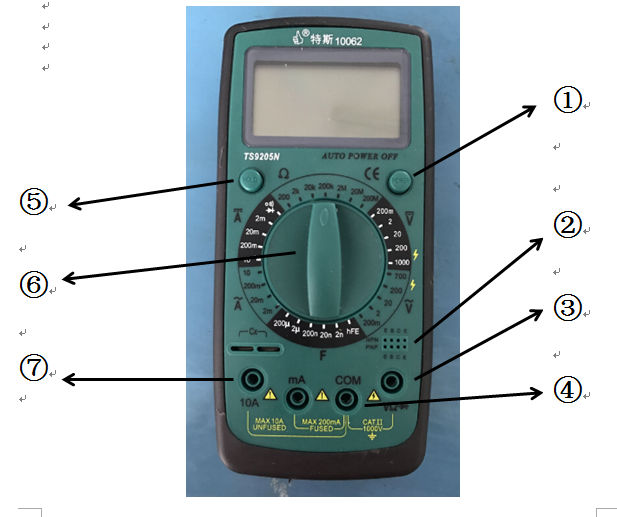 4、万用表档位填写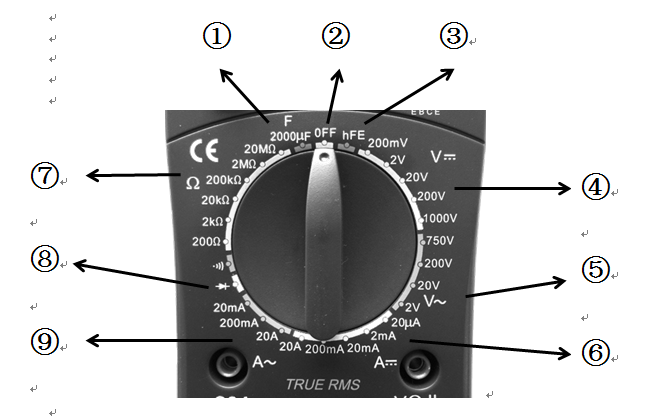 5、将电流表和电压表补充到下面电路图中，并说明用万用表如何测量电路电流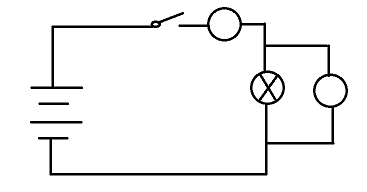 6、简述如何用试灯检测电路中的断路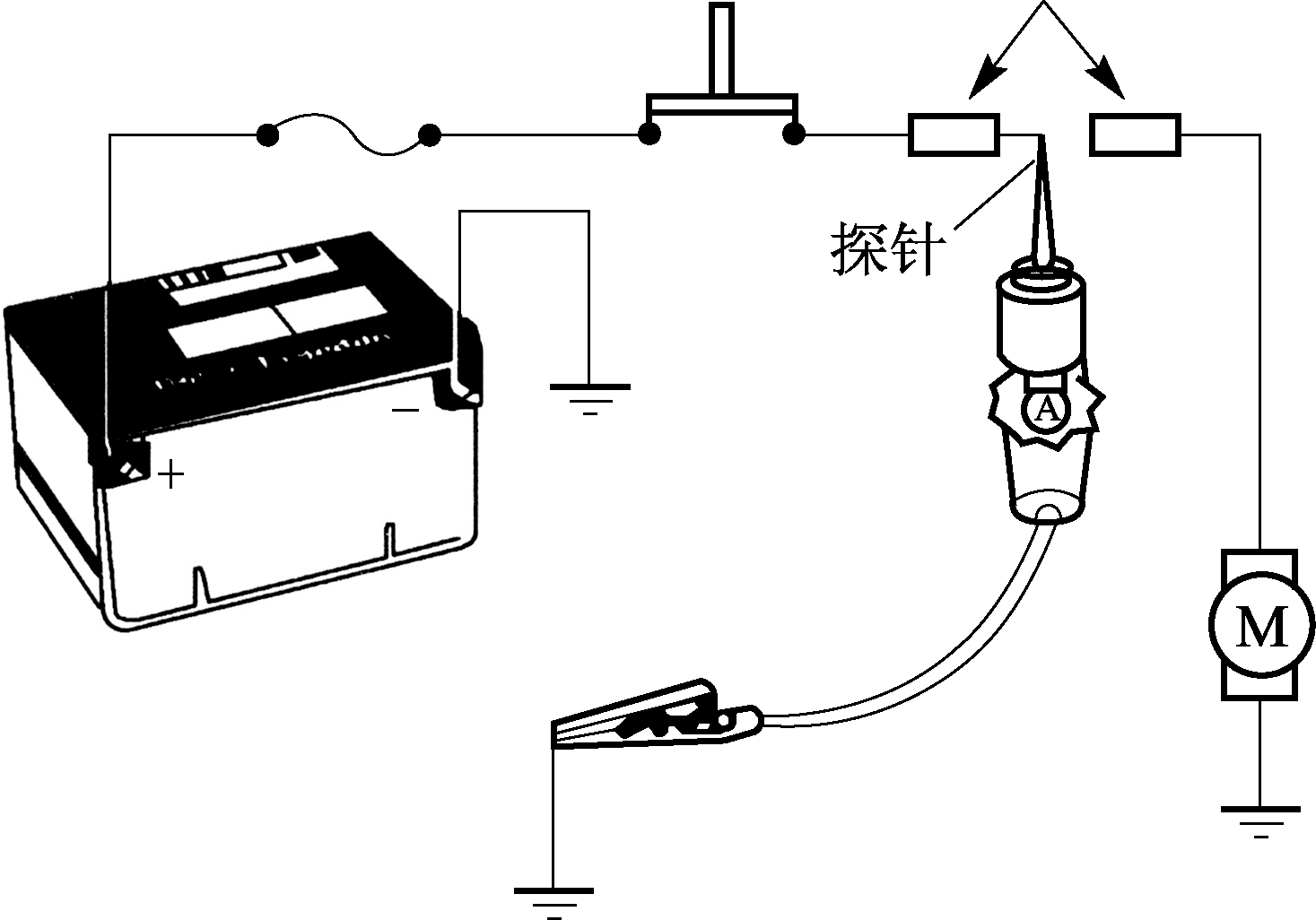 7、简述密度计的使用方法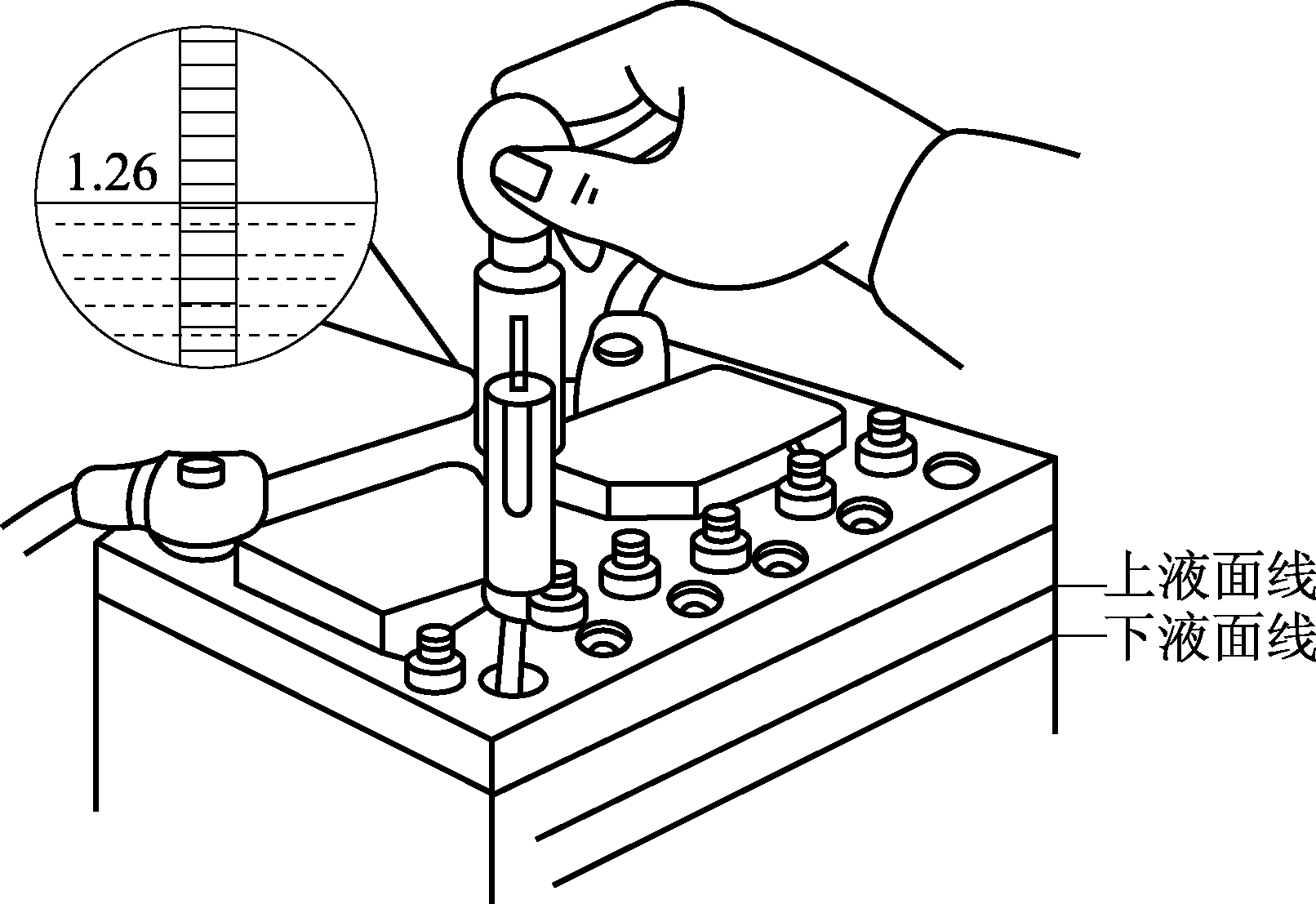 8、如何判断二极管的好坏三、计划与决策通过查找车辆维修资料，制定维修步骤、所需的工具、材料、以及技术参数。四、任务实施1、电压的测量（1）交流电的测量方法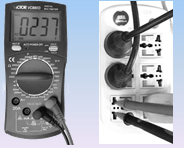 2、直流电压的测量3、电阻的测量方法4、二极管的测量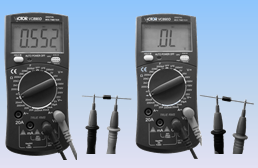 4、三极管的测量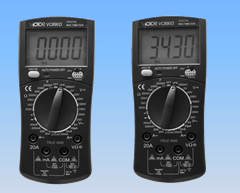 五、检查评估请对本次任务的完成情况进行描述，以小组为单位进行小结，总结工作过程的得失，总结这次课所学到的知识与技能、收获。评价自己的表现、经验与教训。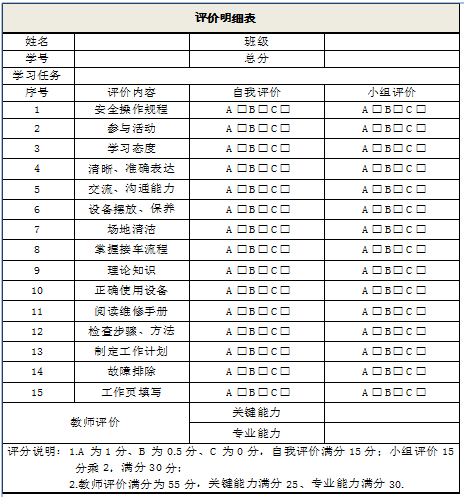 车型车型车牌车牌汽车识别代码汽车识别代码里程数首次注册登记首次注册登记发动机代码发动机代码接车人接车人客户电话维修项目维修项目价格/工时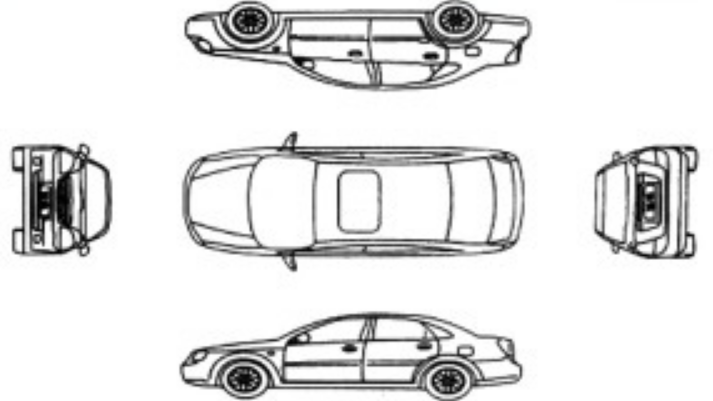 工作价格配件润滑材料小计增值税总价委托时间交车时间交车时间客户签名特点解释序号①②③④⑤⑥⑦名称序号工作计划步骤工具、设备、材料技术要点计划的修正